2022 AMSOV INNOVATOR AWARDSAMSOV values volunteer involvement and innovation in development, education, outreach, membership, and fundraising.  We know our members are trailblazers, creators, pioneers, groundbreakers, and discoverers, and AMSOV wants to celebrate your ideas.Please submit ANY project considered to be original and effective from your organization.  We are interested in the following:Narrative of the project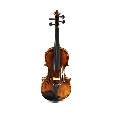 Goals and process of creating or revamping  Results, obstacles, unexpected outcomes, and possible future additions.Winners announced at the Conference in Washington D.C., June 3rd – 5th, 2022Submission deadline is May 1, 2022Host conference city is not eligible 